公司名字是: 北京昂山科技有限公司产品名称是: 金智慧。主要做贵金属行情走势图，信息发布等信息。可考虑最新的手机平面设计。可自由发挥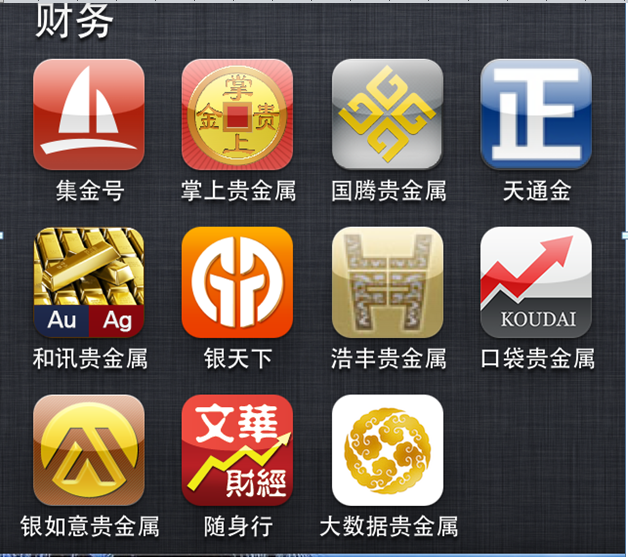 